Федеральное государственное бюджетное образовательное учреждение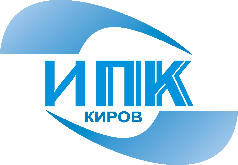  дополнительного профессионального образования «Кировский институт агробизнеса и кадрового обеспечения»  ФГБОУ ДПО КИППКК АПК с 10 по 14 декабря 2018 г. проводит обучение по дополнительной профессиональной программе повышения квалификации:  40 академических часов (1 неделя)Цель повышения квалификации: совершенствование знаний специалистов селекционно-племенной работы в области оценки экстерьера крупного рогатого скота, селекционной работы с крупным рогатым скотом.Категория слушателей – главные зоотехники, зоотехники-селекционеры, учетчики по племенному делу.Форма обучения - очнаяСтоимость обучения одного слушателя – 6000 рублей. Основные темы:Во время обучения планируется осмотр быков-производителей в ОАО «Кировплем», подбор родительских пар для селекции КРС на основе компьютерных программ ОАО «Кировплем» и «СЕЛЭКС». 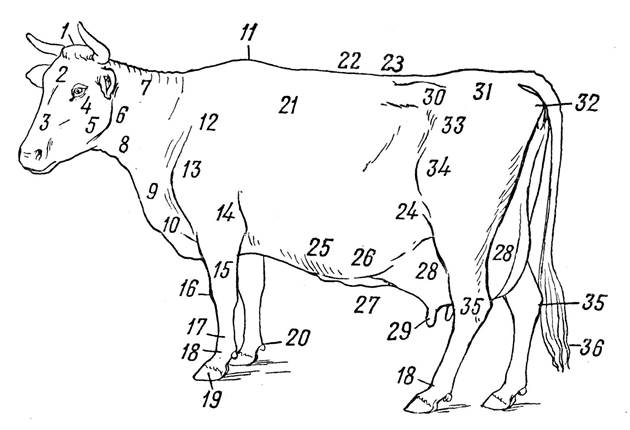 Слушатели программы будут подробно изучать материалы по оценке экстерьера – обучение будет проходить в учебных аудиториях КИППКК АПК, на базе ОАО «Кировплем» и в одном из хозяйств области, где слушатели смогут на практике самостоятельно проводить оценку экстерьера различными способами, будут самостоятельно заполнять документацию.По окончанию обучения слушателям будет выдано Удостоверение о повышении квалификации установленного образца